4 ноября 2019 года.Благодаря Всероссийскому физкультурно-спортивному комплексу «Готов к труду и обороне» такие привычные слова, как «спорт», «здоровый образ жизни», «физкультура» обретают более высокую ценность, становятся трендами жизни современных россиян, задают тон и вектор развития будущего! 4 ноября в рамках празднования Дня народного единства были торжественно вручены знаки отличия комплекса ГТО, участникам выполнившим нормативы за II квартал 2019 года.золотым знаком отличия:Рыжаков Иван Николаевич;Комаров Вадим Александровичсеребряным знаком отличия:Халтурина Полина учащаяся школы №2;Кошкин Данил учащийся школы №2; Ветюгова Варвара учащаяся школы №2;бронзовым знаком отличия:Созинова Полина учащаяся школы №2Поздравляем всех участников Всероссийского физкультурно-спортивного комплекса «Готов к труду и обороне» с заслуженной наградой, желаем не останавливаться на достигнутом, дальше идти в ногу со временем, укрепляя физические качества, дух патриотизма и активную гражданскую позицию и приглашаем всех желающих принять активное участие в выполнении нормативов комплекса ГТО. Приходите в Центр тестирования по адресу город Шахунья, улица Чапаева, 2 и получите свой знак отличия!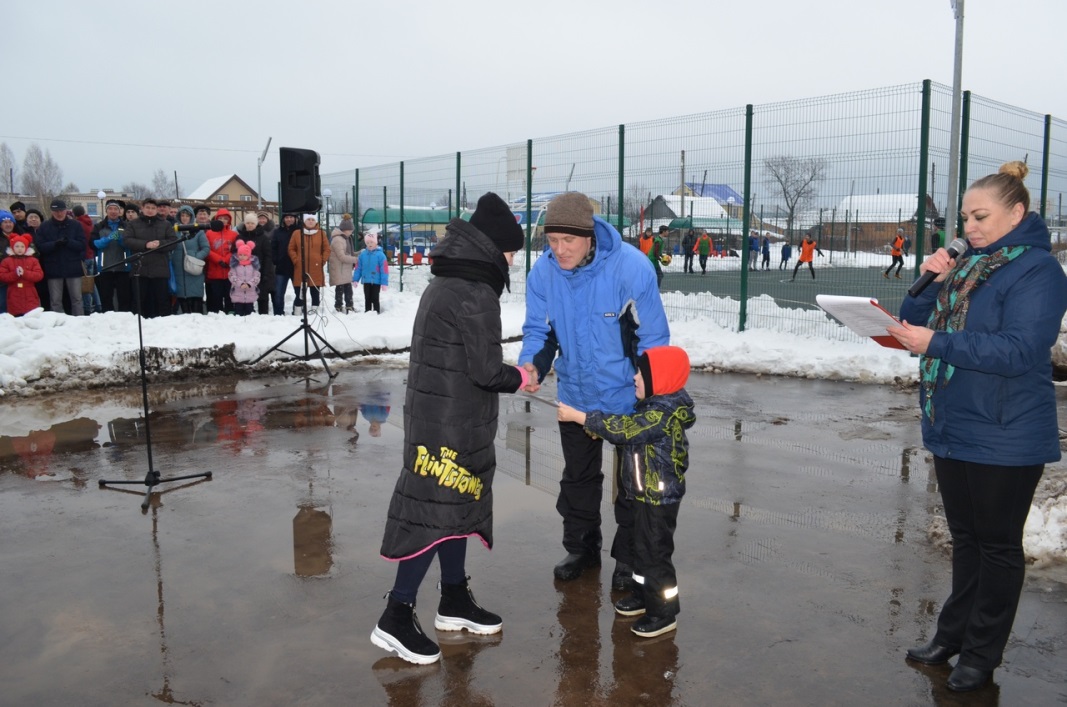 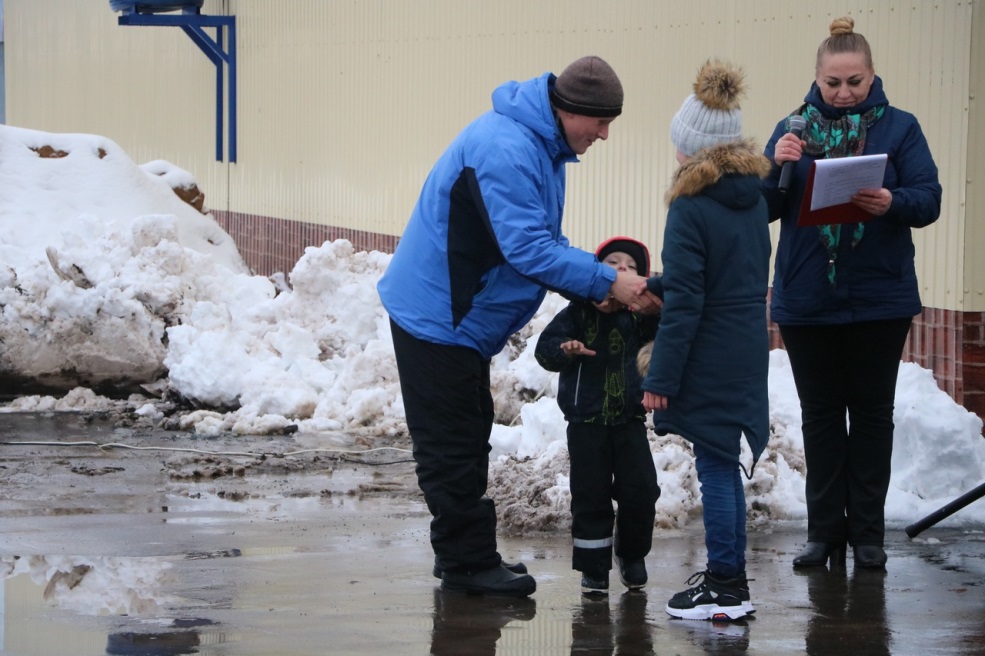 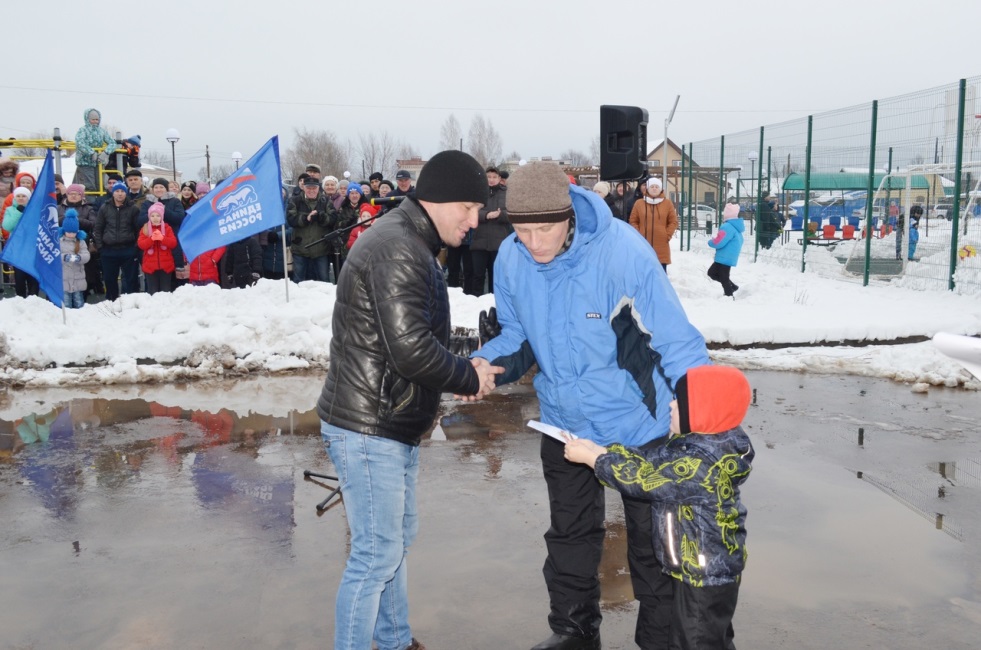 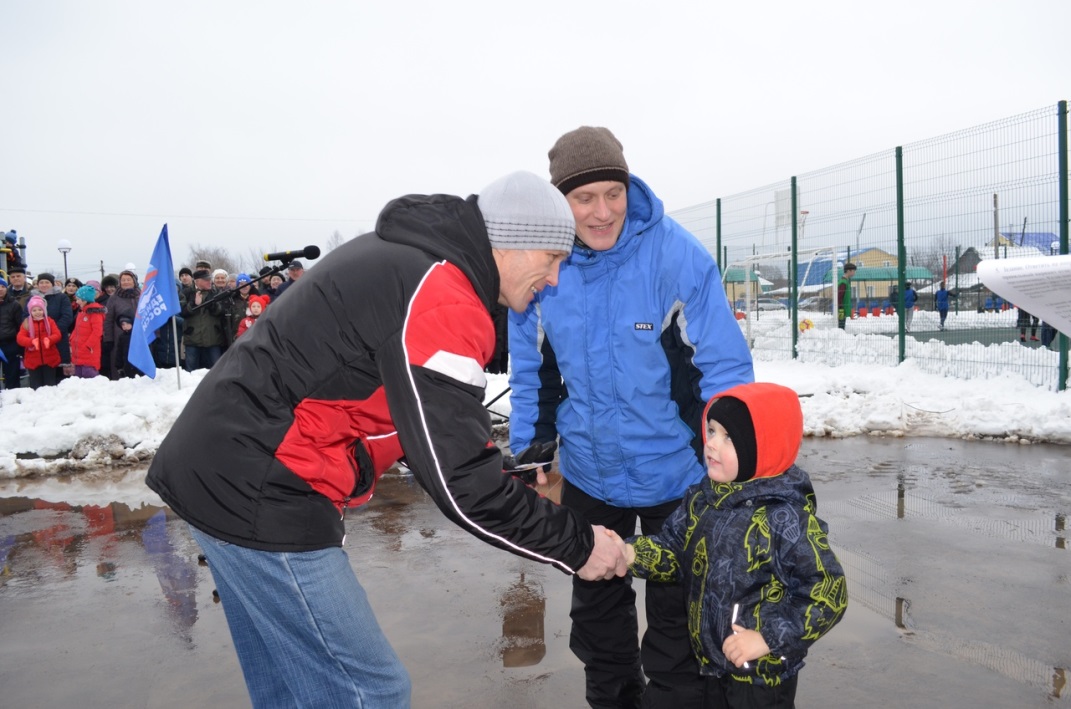 